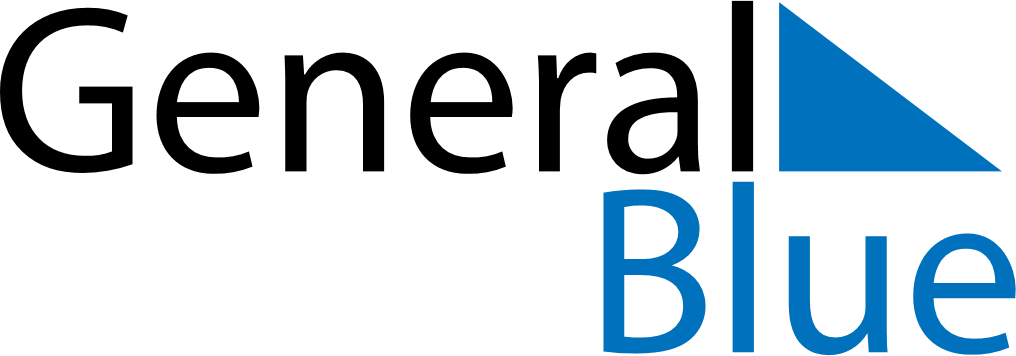 July 2024July 2024July 2024July 2024United Arab EmiratesUnited Arab EmiratesUnited Arab EmiratesMondayTuesdayWednesdayThursdayFridaySaturdaySaturdaySunday12345667Islamic New Year8910111213131415161718192020212223242526272728293031